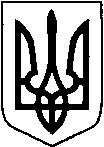 КИЇВСЬКА ОБЛАСТЬТЕТІЇВСЬКА МІСЬКА РАДАVІІІ СКЛИКАННЯ                                                 ДВАДЦЯТЬ ДРУГА  СЕСІЯ                                                   Р І Ш Е Н Н Я01 серпня 2023 року                                                            № 994 -22-VIIІПро надання  дозволу  на розробку технічної документації із землеустрою щодо встановлення (відновлення) меж земельних ділянок, які розташовані на території Тетіївської міської ради                      Розглянувши заяви громадян,  керуючись пунктом 34 частиною 1 статті 26, підпункт 9 статті 33 Закону України «Про місцеве самоврядування в Україні», відповідно до статей 12,87,116,118,121,122,186, перехідних положень Земельного кодексу України, Закону України «Про землеустрій» Тетіївська міська рада                                                         ВИРІШИЛА :1.Внести зміни в рішення 19 сесії Тетіївської міської ради  8 скликання від 11.04.2023 року  № 891-19- VIIІ, а саме пункт 1:«Надати дозвіл на розробку технічної документації із землеустрою щодо  встановлення (відновлення) меж земельної  ділянки, на території Тетіївської  міської ради   за межами  села Високе:-  Качанюк Тетяні Лаврівні   в розмірі   3,3 умовних кадастрових гектари (  ділянка  № 403 згідно схеми розпаювання колишнього КСП «Високе»)  для  ведення товарного сільськогосподарського виробництва  за рахунок земель комунальної власності  міської ради згідно свідоцтва про право на спадщину за законом»;  замінити на підпункт :«Надати дозвіл на розробку технічної документації із землеустрою щодо  встановлення (відновлення) меж земельної  ділянки, на території Тетіївської  міської ради   за межами  села Високе:-  Качанюк Тетяні Лаврівні   в розмірі   3,3 умовних кадастрових гектари (  ділянка  № 104 згідно схеми розпаювання колишнього КСП «Високе»)  для  ведення товарного сільськогосподарського виробництва  за рахунок земель комунальної власності  міської ради згідно свідоцтва про право на спадщину за законом»;2.Технічну документацію із землеустрою щодо встановлення (відновлення) меж    земельних ділянок , направити  на  затвердження  до  Тетіївської  міської  ради.3. Контроль за виконанням даного рішення покласти на постійну депутатську комісію з питань регулювання земельних відносин, архітектури, будівництва та охорони навколишнього середовища (голова комісії - Крамар О.А.) та на першого заступника міського голови Кизимишина В.Й.                Секретар міської  ради                                                    Наталія ІВАНЮТА